February 28, 2018A-2016-2532991JOEL SICHERMANT/A BESTDARNMOVERS210 DIVISION STREETKINGSTON, PA  18704To Whom This May Concern:	On February 23, 2018, the Commission received your Fine Payment for Joel Sicherman t/a BestDarnMovers.  Upon initial review, the Fine Payment is missing the following item needed in order to accept it as a filing.The fine payment must be made payable to the Commonwealth of Pennsylvania.Pursuant to 52 Pa. Code §1.4, you are required to correct this item.	Please return your item to the above listed address and address to the attention of Secretary Chiavetta. 	Should you have any questions pertaining to your fine payment, please contact our Bureau at 717-772-7777.								Sincerely,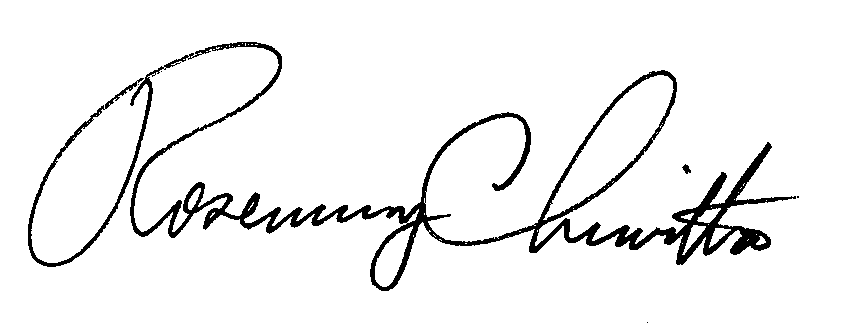 Rosemary ChiavettaSecretaryRC: AEL